Jäger aus der Gemeinde ……….. informieren: Naturgenuss mit Rücksicht auf unsere WildtiereLiebe Natur-Freunde,der Frühling klopft an die Tür, wir wollen ihn natürlich herein lassen, aber vor allem dar- auf vorbereitet sein.In den vergangenen Jahren beobachteten wir vermehrt, dass das Bedürfnis der Be- völkerung nach einem Aufenthalt und ver- schiedensten Aktivitäten in der Natur, stetig ansteigt.Leider wird dabei oft vergessen, dass un- sere Natur, die Wälder, Wiesen und Felder natürlicher Lebensraum für Wildtiere dar- stellt. Daher ist die Initiative „Ruhezonen für unsere Wildtiere“ entstanden. Ziel dieser In- itiative ist es, die Interessen der Menschen und der heimischen Tier- und Pflanzenwelt in Einklang zu bringen. Dieses Ziel soll nicht durch Verbote, sondern vor allem mit Auf- klärung und Hinweisen, wie beispielsweise unseren Wildruhezone-Schildern erreicht werden. Mit Hilfe dieser Hinweise versuchen wir alle Natur-Besucher auf ausgeschilder- te Wanderwege zu lenken, um so den Le- bensraum für unsere Wildtiere zu erhalten.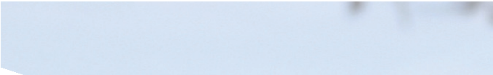 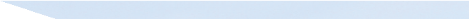 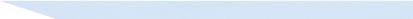 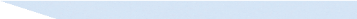 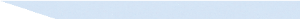 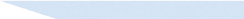 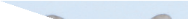 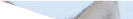 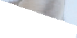 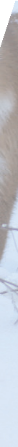 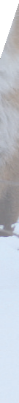 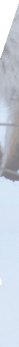 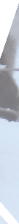 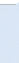 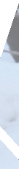 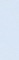 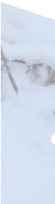 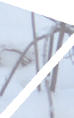 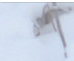 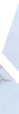 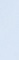 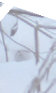 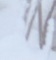 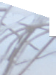 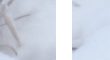 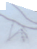 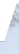 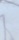 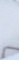 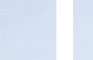 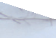 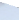 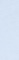 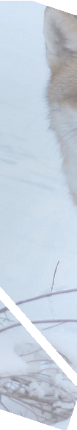 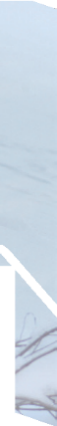 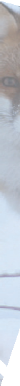 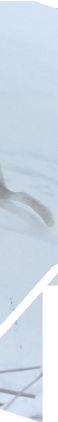 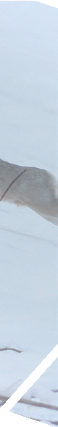 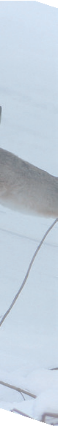 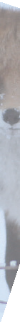 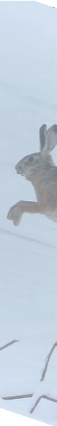 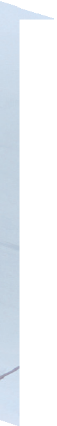 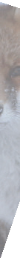 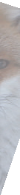 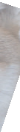 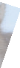 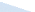 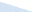 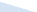 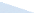 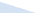 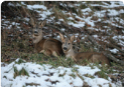 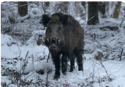 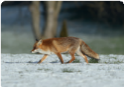 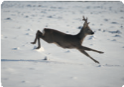 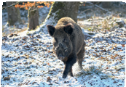 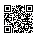 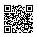 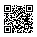 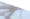 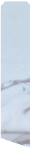 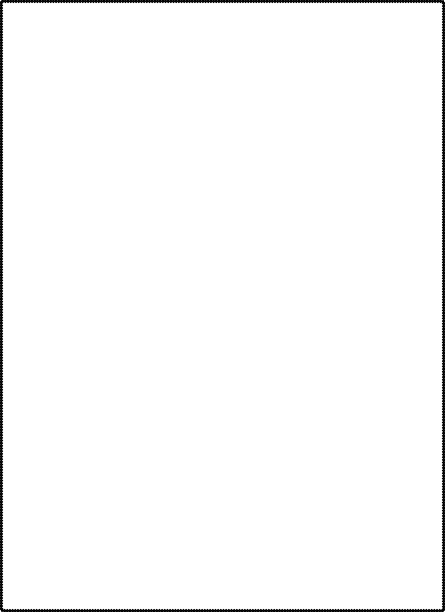 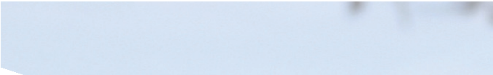 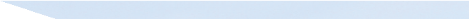 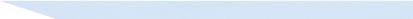 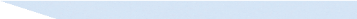 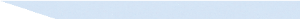 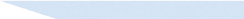 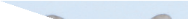 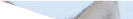 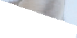 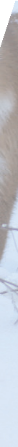 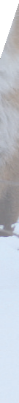 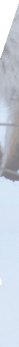 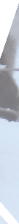 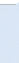 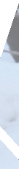 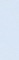 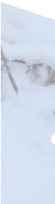 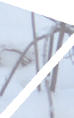 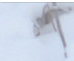 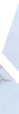 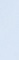 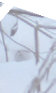 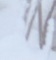 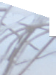 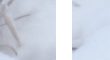 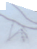 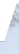 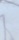 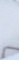 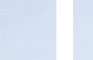 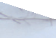 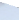 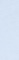 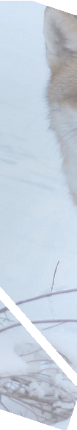 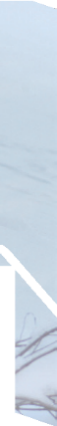 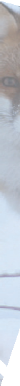 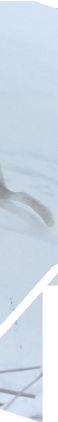 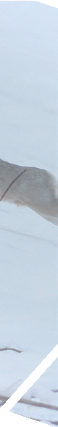 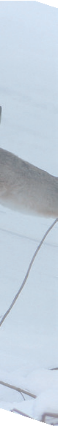 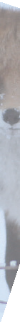 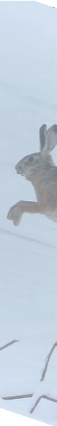 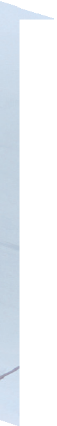 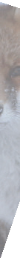 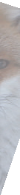 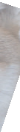 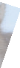 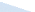 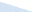 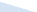 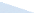 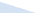 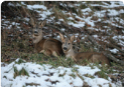 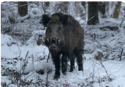 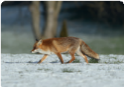 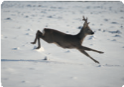 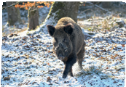 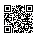 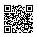 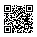 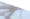 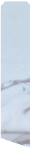 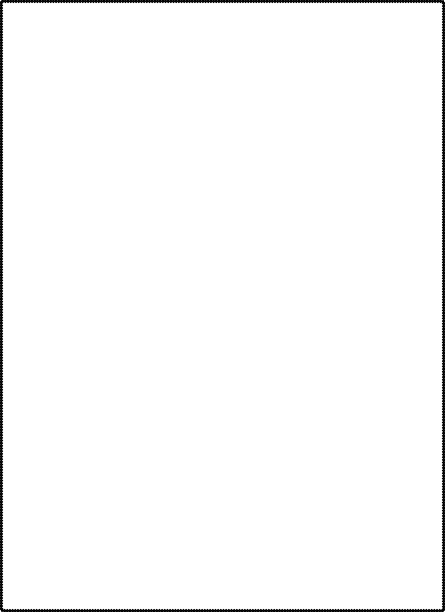 In den ausgewiesenen Ruhezonen wird es unseren Wildtieren ermöglicht, das ganze Jahr über, ihrem natürlichen Verhalten der Nahrungsaufnahme nachzukommen. Der Winter bedeutet Notzeit für Wildtiere, daher brauchen sie in dieser Zeit besonders viel Ruhe, jede Störung bedeutet Stress für die Tiere. Im Frühjahr und Sommer sind die-  se Bereiche als Kinderstube, für eine stö- rungsfreie Aufzucht der Jungtiere ebenfalls sehr wichtig.Daher bitten wir Sie: Beachten Sie Schil- der und Markierungen, dringen Sie nicht  in „Ruhezonen“ ein. Mit Rücksicht auf die Natur trägt jeder Einzelne dazu bei, diesen Lebensraum mit seiner einzigartigen Tier- und Pflanzenwelt zu schützen und weiter zu erhalten.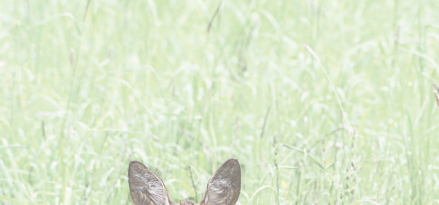 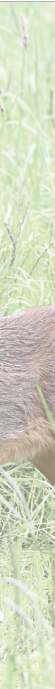 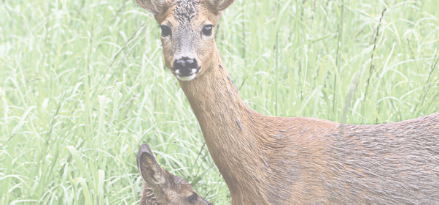 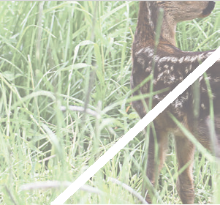 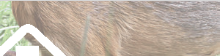 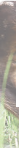 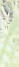 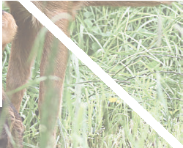 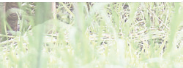 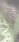 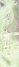 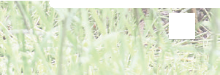 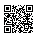 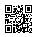 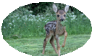 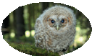 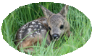 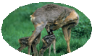 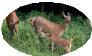 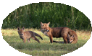 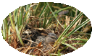 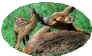 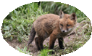 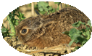 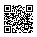 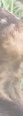 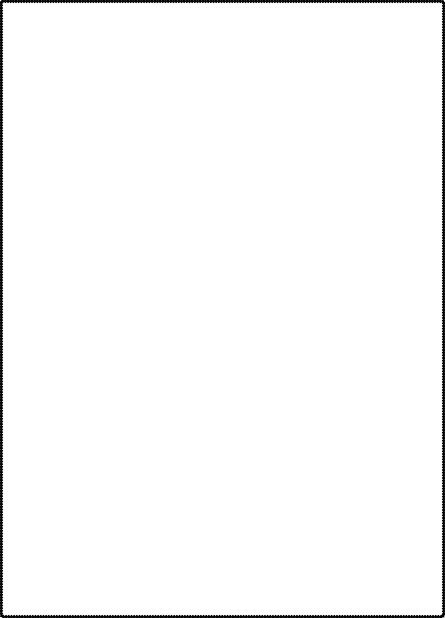 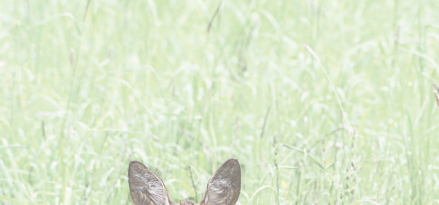 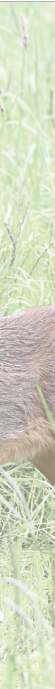 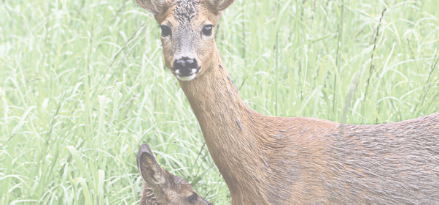 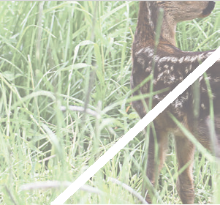 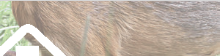 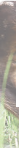 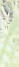 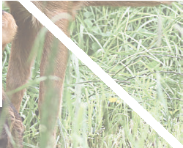 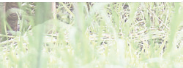 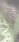 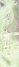 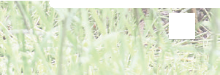 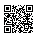 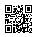 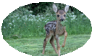 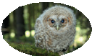 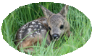 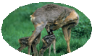 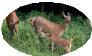 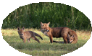 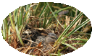 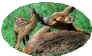 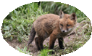 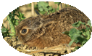 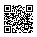 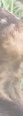 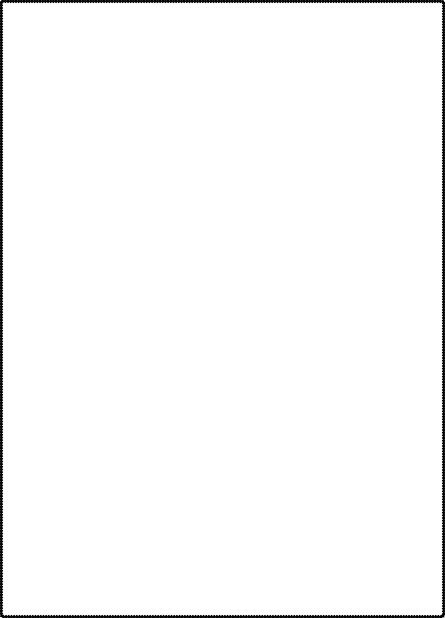 Erkenne Deine Grenzen für eine intakte NaturDie Jägerschaft aus……………….